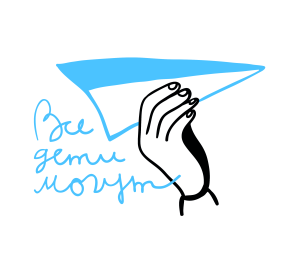 Автономная некоммерческая организация «Все дети могут»353902 г. Новороссийск, ул. Карьерная, д.21ИНН 7714060199/ КПП 231543001/ ОГРН 1027700568224www.vsedetimogut.ru8 963 3797603______________________________________________________________________________Дорогие друзья,Мы рады опубликовать наш отчет о поступлениях благотворительных пожертвований за ноябрь 2020 года.За ноябрь 2020 года на расчетный счет организации поступило 183633 рублей.Спасибо вам большое!Нашими основными источниками пожертвований за прошедший период стали:средства от регулярных и разовых пожертвований физических лиц через сайт www.vsedetimogut.ruПожертвование по договору № 39БПУЦ/18 от 20 сентября 2018 г. в рамках благотворительной программы "Нужна Помощь";корпоративные пожертвования.Расшифровка собранных средств по благотворителям.Огромная благодарность всем, кто помогает нам поддерживать семьи, воспитывающие детей с тяжелыми и множественными нарушениями развития!С уважением,директор Ягодина Мария89633797603 / lepidoptera_ya@mail.ruДата поступленияБлаготворительСумма (без учета комиссии платежной системы)30.11.2020 18:13ALISA YANNAU336,35RUB30.11.2020 12:56ELENA ZAYSANOVA336,35RUB30.11.2020 10:38MOMENTUM R336,35RUB30.11.2020 0:10NIKOLAY LASKOVETS336,35RUB29.11.2020 22:22TATIANA GORDEEVA961RUB29.11.2020 0:18SERGEI NEDAIVODIN336,35RUB28.11.2020 12:13336,35RUB28.11.2020 11:01PETROVA ANNA3267,4RUB27.11.2020 16:55TATIANA BARANOVA961RUB27.11.2020 12:45VM480,5RUB26.11.2020 17:15ELENA SHARIPOVA336,35RUB26.11.2020 14:16ELENA KAZAKOVA480,5RUB26.11.2020 8:41ANNA BYKOVA961RUB26.11.2020 8:00VLADA PODRAZSKAYA96,1RUB25.11.2020 22:57ROMAN ANDREEV336,35RUB25.11.2020OOO ZVEZDNIY50000RUB25.11.2020 18:30NADYA LUNEGOVA961RUB24.11.2020 22:49OLGA SURKOVA961RUB24.11.2020 21:58TATIANA STENINA1153,2RUB23.11.2020 23:01AK336,35RUB23.11.20201350RUB23.11.2020 1:34NIKITA SHARIKOV816,85RUB22.11.2020 10:04EVGENY PERTSEV336,35RUB22.11.2020 0:34ANNA NATALCHUK336,35RUB21.11.2020 23:52DARYA KUZMENKO336,35RUB21.11.2020 12:49BADRI GITOLENDIIA480,5RUB21.11.2020 0:43EKATERINA STRIGUN480,5RUB20.11.2020 13:44MONENTUM R2450,55RUB20.11.2020 10:37TATIANA TALOVA1441,5RUB19.11.2020 23:32IRINA VOROBEVA480,5RUB19.11.2020 21:22EKATERINA KUROKHTINA336,35RUB18.11.2020 10:06NIKOLAY VISHNEVSKIY336,35RUB18.11.2020 8:59IRINA BORODULINA336,35RUB17.11.2020 13:40NATALYA KRAGEL336,35RUB16.11.2020 18:29ERESKO EKATERINA480,5RUB16.11.2020 9:52SVETLANA336,35RUB15.11.2020 9:40KULIKOVAMARIAYANDEXRU768,8RUB15.11.2020 9:16SVETLANA POGREBNYAK240,25RUB14.11.2020 13:33OLGA RAZUMNOVA1057,1RUB14.11.2020 11:25A MALASHENKOVA961RUB13.11.2020 21:19336,35RUB13.11.2020BF NUJNA POMOSH73104RUB13.11.2020 17:45IRINA TARANETS336,35RUB13.11.2020 17:45RAISA MELNIK336,35RUB12.11.2020 19:37336,35RUB12.11.2020 19:20TGAVRISHCHISHENA336,35RUB12.11.2020 17:49E. GERBERSGAGEN480,5RUB12.11.2020 10:57ANNA KUBRAKOVA285,3RUB12.11.2020 9:35YULIA KIRILENKO672,7RUB11.11.2020 14:05MARIA KLYUKINA288,3RUB11.11.2020 13:37DMITRIY FILIPPOV2883RUB11.11.2020 13:08RUSLANA GETMAN480,5RUB10.11.2020 21:50ALEKSANDR SMIRNOV384,4RUB10.11.2020 14:16POCHTA BANK CLIENT961RUB10.11.2020 14:16ALEKSANDRA ILINOVA336,35RUB10.11.2020 14:00VLADA PODRAZSKAYA96,1RUB09.11.2020 23:54YONATAN POMRENZE9610RUB09.11.2020 22:37KARAMYSHEVA NATALYA96,1RUB09.11.2020 14:57SVETLANA POGREBNYAK816,85RUB09.11.2020 14:45MARGARITA LAPTEVA336,35RUB09.11.2020 13:08IRINA VOROBRVA96,1RUB09.11.2020 12:09ALEXANDER BAGNO336,35RUB08.11.2020 21:37961RUB08.11.2020 12:46A MELNIKOVA961RUB08.11.2020 10:35ALEKSANDR KITAEV336,35RUB07.11.2020 21:52ALEKSANDR GRIGOREV1441,5RUB06.11.2020 22:29ANASTASIA TARSAKOVA336,35RUB06.11.2020 19:23VLADISLAV YONA336,35RUB06.11.2020 13:49KONOGRAY OLGA336,35RUB05.11.2020 23:40EVGENIYA VELIKOTSKYA480,5RUB05.11.2020 13:15NATALIA TKACHENKO336,35RUB04.11.2020 17:21NADEZHDA ZHOLOBKO336,35RUB04.11.2020 16:52480,5RUB03.11.2020 20:05INNA LOMTEVA336,35RUB